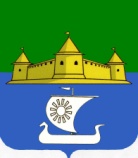 Муниципальное образование «Морозовское городское поселение Всеволожского муниципального района Ленинградской области»АДМИНИСТРАЦИЯП О С Т А Н О В Л Е Н И Е21.01.2020 г.										№  27г.п. им. МорозоваВ целях эффективного расходования бюджетных средств и руководствуясь частью 1 статьи 179 Бюджетного Кодекса Российской Федерации,  ПОСТАНОВЛЯЮ:Утвердить  новую редакцию муниципальной программы «О содействии участию населения в осуществлении местного самоуправления  на территории административного центра муниципального образования «Морозовское городское поселение Всеволожского муниципального района Ленинградской области» на 2018-2020 годы» согласно Приложению к настоящему Постановлению.Главному специалисту по жилищному и коммунальному хозяйству Тарасовой Е.А. в срок до 15 февраля 2020 года опубликовать настоящее постановление в газете «Ладожские новости» и разместить на официальном сайте муниципального образования «Морозовское городское поселение Всеволожского муниципального района Ленинградской области» в сети интернет www.adminmgp.ru.Постановление вступает в законную силу после официального опубликования.Контроль исполнения постановления возложить на главного специалиста по жилищному и коммунальному хозяйству  администрации муниципального образования «Морозовское городское поселение Всеволожского муниципального района Ленинградской области».  Глава администрации                                                                                       А.А.СтрекаловскийПриложение к Постановлению Администрации муниципального образования «Морозовское городское поселение Всеволожского муниципального района Ленинградской области»от  _______________  № ________Муниципальная программаМО «Морозовское городское поселение Всеволожского муниципального района Ленинградской области»«О содействии участию населения в осуществлении местного самоуправления в иных формах на территории административного центра муниципального образования «Морозовское городское поселение Всеволожского муниципального района Ленинградской области» на 2018-2020 годы»ПАСПОРТмуниципальной программы «О содействии участию населения в осуществлении местного самоуправления в иных формах на территории административного центра муниципального образования «Морозовское городское поселение Всеволожского муниципального района Ленинградской области» на 2018-2020 годы»Цели и задачи муниципальной программы «О содействии участию населения в осуществлении местного самоуправления в иных формах на территории административного центра муниципального образования «Морозовское городское поселение Всеволожского муниципального района Ленинградской области» на 2018-2020 годы»Целью муниципальной программы является общественное развитие, вовлечение жителей поселения в решение вопросов местного значения.Формулировка цели определяется основными приоритетами, в соответствии с которыми будет осуществляться муниципальная программа.Достижение данной цели предполагается посредством решения задач, отражающих установленные полномочия органов местного самоуправления муниципального образования «Морозовского городского поселения Всеволожского муниципального района Ленинградской области» в сфере реализации проектов местных инициатив граждан.Задачами программы является: Создание условий  для развития объектов общественной инфраструктуры муниципального образования предназначенных для обеспечения жизнедеятельности населения территории административного центра, Устойчивое общественное развитие в муниципальном образовании.Целевые индикаторы и показатели муниципальной программы «О содействии участию населения в осуществлении местного самоуправления на территории административного центра муниципального образования «Морозовское городское поселение Всеволожского муниципального района Ленинградской области» на 2018-2020 годы»Увеличение количества, повышение качества объектов общественной инфраструктуры муниципального образования. Увеличение количества жителей принимающих участие в решении вопросов местного значения.Этапы и сроки реализации муниципальной программы «О содействии участию населения в осуществлении местного самоуправления на территории административного центра муниципального образования «Морозовское городское поселение Всеволожского муниципального района Ленинградской области» на 2018-2020 годы»Перечень основных мероприятий Муниципальной программы, сроки их реализации представлен в Приложении № 1.Объемы бюджетных ассигнований муниципальной программы «О содействии участию населения в осуществлении местного самоуправления на территории административного центра муниципального образования «Морозовское городское поселение Всеволожского муниципального района Ленинградской области» на 2018-2020 годы»Перечень объемов бюджетных ассигнований Муниципальной программы представлен в Приложении №2.Ожидаемые результаты реализации муниципальной программы «О содействии участию населения в осуществлении местного самоуправления на территории административного центра муниципального образования «Морозовское городское поселение Всеволожского муниципального района Ленинградской области» на 2018-2020 годы»Разнообразие формы работы с различными слоями населения.Упрочение связей между жителями муниципального образования и органами местного самоуправления.Перечень сведений о показателях (индикаторах) муниципальной программы и их значениях представлен в Приложении №3.Показатели   оценки   эффективности   реализации   программы рассчитываются следующим образом: соотношение фактического значения целевого показателя в отчетном   году   в   натуральном   выражении   к   фактическому  значению показателя предшествующего года, выраженного в процентах: Э=П1:П2*100%, ГдеЭ   - эффективность реализации программы;П1 - фактическое значение целевого показателя в отчетном году в натуральном выражении;П2 – фактическое значение показателя в предшествующем году.В целях определения эффективности реализации программы в 2018 г.для расчета применяется следующее отношение:Э2018=(Пфакт 2018:Пплан 2018)*100%, гдеЭ2018 - эффективность реализации программы в 2018г.Пфакт 2018 - фактическое значение целевого показателя в 2018 г в натуральном выражении;Пплан 2018 - - плановое значение целевого показателя в 2018 г в натуральном выраженииМуниципальная программа считается реализуемой с высоким уровнем эффективности, если выполняются показатели (индикаторы) муниципальной программы.Если реализация Муниципальной программы не отвечает приведенным в приложении №3 показателям (индикаторам), то муниципальная программа считается не эффективной.План реализации мероприятий муниципальной программы «О содействии участию населения в осуществлении местного самоуправления на территории административного центра муниципального образования «Морозовское городское поселение Всеволожского муниципального района Ленинградской области» на 2018-2020 годы» План мероприятий по реализации Программы на 2018 составляется в соответствии с инициативными предложениями жителей  (Приложение 4).План мероприятий по реализации Программы на 2019 составляется в соответствии с инициативными предложениями жителей (Приложение 5).План мероприятий по реализации Программы на 2020 составляется в соответствии с инициативными предложениями жителей (Приложение 6).Обобщенная характеристика основных мероприятий муниципальной программы «О содействии участию населения в осуществлении местного самоуправления на территории административного центра муниципального образования «Морозовское городское поселение Всеволожского муниципального района Ленинградской области» на 2018-2020 годы»  Муниципальная программа «О содействии участию населения в осуществлении местного самоуправления на территории административного центра муниципального образования Морозовское городское поселение на 2018-2020 годы»  содержит следующие основные мероприятия:Основное мероприятие: определяется по результатам отбора инициативных предложений жителейПриложение № 1 к Муниципальной программе «О содействии участию населения в осуществлении местного самоуправления на территории административного  центра муниципального образования «Морозовское  городское поселение Всеволожского муниципального района Ленинградской области» на 2018-2020 годы»ПЕРЕЧЕНЬосновных мероприятий муниципальной программыПриложение № 2к Муниципальной программе «О содействии участию населения в осуществлении местного самоуправления на территории административного  центра муниципального образования «Морозовское  городское поселение Всеволожского муниципального района Ленинградской области» на 2018-2020 годы»Объемы бюджетных ассигнований муниципальной  программы «О содействии участию населения в осуществлении местного самоуправления на территории административногоцентра муниципального образования «Морозовское городское поселение Всеволожского муниципального района Ленинградской области»  на 2018-2020 годы» Приложение 3 к Муниципальной программе «О содействии участию населения в осуществлении местного самоуправления на территории административного  центра муниципального образования «Морозовское  городское поселение Всеволожского муниципального района Ленинградской области» на 2018-2020 годы»СВЕДЕНИЯо показателях (индикаторах) муниципальной программы и их значенияхПриложение № 4 к Муниципальной программе «О содействии участию населения в осуществлении местного самоуправления на территории административного  центра муниципального образования «Морозовское  городское поселение Всеволожского муниципального района Ленинградской области» на 2018-2020 годы»План реализации мероприятий муниципальной программы  «О содействии участию населения в осуществлении местного самоуправления на территории административного центра муниципального образования «Морозовское городское поселение Всеволожского муниципального района Ленинградской области»  на 2018-2020 годы»на 2018 г.*составляется в соответствии с инициативными предложениями жителей  Приложение № 5 к Муниципальной программе «О содействии участию населения в осуществлении местного самоуправления на территории административного  центра муниципального образования «Морозовское  городское поселение Всеволожского муниципального района Ленинградской области» на 2018-2020 годы»План реализации мероприятий муниципальной программы  «О содействии участию населения в осуществлении местного самоуправления на территории административного центра муниципального образования «Морозовское городское поселение Всеволожского муниципального района Ленинградской области»  на 2018-2020 годы»на 2019 г.*составляется в соответствии с инициативными предложениями жителей  Приложение № 6к Муниципальной программе «О содействии участию населения в осуществлении местного самоуправления на территории административного центра муниципального образования Морозовское городское поселение Всеволожского муниципального района Ленинградской области на 2018-2020 годы»План реализации мероприятий муниципальной программы  «О содействии участию населения в осуществлении местного самоуправления на территории административного центра муниципального образования Морозовское городское поселение на 2018-2020 годы»на 2020 г.*составляется в соответствии с инициативными предложениями жителей  Об утверждении новой редакции муниципальной программы «О содействии участию населения в осуществлении местного самоуправления  на территории административного центра муниципального образования «Морозовское городское поселение Всеволожского муниципального района Ленинградской области» на 2018-2020 годы»Полное наименование ПрограммыМуниципальная программа ««О содействии участию населения в осуществлении местного самоуправления в иных формах на территории административного центра муниципального образования Морозовское городское поселение Всеволожского муниципального района Ленинградской области на 2018-2020 годы»   (далее - Программа)Основание разработкиОбластной закон Ленинградской области от 15 января 2018 года № 3-оз «О содействии участию населения в осуществлении местного самоуправления в иных формах на территориях административных центров муниципальных образований Ленинградской области»Краткое наименование ПрограммыМуниципальная программа «О содействии участию населения в осуществлении местного самоуправления на территории административного центра Морозовского городского поселения на 2018-2020 годы» (далее - Программа)Ответственный исполнитель программыАдминистрация муниципального образования «Морозовское    городское    поселение Всеволожского муниципального района Ленинградской области»  188679, Ленинградская область, Всеволожский район, п.г.т. им. Морозова, ул. Спорта д.5 тел.: 8(81370) 35-303Соисполнители программыСогласно заключенного контракта Участники программыЖители  и юридические лица, в т.числе административного центра муниципального образования «Морозовское городское поселение Всеволожского муниципального района Ленинградской области»Подпрограммы программыНе предусмотреныПрограммно-целевые инструменты муниципальной программыНе предусмотреныЦель программыВовлечение жителей поселения  в решение вопросов местного значения. направленных на развитие объектов общественной инфраструктуры муниципального образования предназначенных для обеспечения жизнедеятельности населения территории административного центра, создаваемых и(или) используемых в рамках решения вопросов местного значения;Задачи программыСоздание условий  для развития объектов общественной инфраструктуры муниципального образования предназначенных для обеспечения жизнедеятельности населения территории административного центра, Устойчивое общественное развитие в муниципальном образовании.Основные целевые индикаторы и показатели от реализации ПрограммыУвеличение количества, повышение качества объектов общественной инфраструктуры муниципального образования. Увеличение количества жителей принимающих участие в решении вопросов местного значения.Сроки реализации программы2018-2020 годыОбъемы бюджетных ассигнований программыОбъем бюджетных субсидий МО «Морозовскоегородское поселение Всеволожского муниципальногорайона Ленинградской области» на реализациюПрограммы составляет: в 2018 составляет 2 127,5 тыс. руб. в 2019 составляет 2 057,6 тыс. руб. в 2020 составляет 2 136,7 тыс. руб. Объем средств бюджета МО «Морозовское городскоепоселение Всеволожского муниципального районаЛенинградской области» по годам составляет:на 2018 г.– 236,4 тыс. руб. на 2019 г. - 566,9  тыс. руб.на 2020 г. – 225,8  тыс. руб.Ожидаемые результаты реализации ПрограммыУвеличение количества, повышение качества объектов общественной инфраструктуры муниципального образования. Повышение уровня комфортного проживания жителей населенных пунктов.Повышение активности жителей поселения в решение вопросов местного значенияN 
п/пНаименование основного 
мероприятияОтветственный 
за реализациюГодГодОжидаемый непосредственный результат 
(краткое описание)Последствия не реализации 
основного мероприятияСвязь с показателями ПрограммыN 
п/пНаименование основного 
мероприятияОтветственный 
за реализациюНачалаОкончанияОжидаемый непосредственный результат 
(краткое описание)Последствия не реализации 
основного мероприятияСвязь с показателями ПрограммыN 
п/пНаименование основного 
мероприятияОтветственный 
за реализациюреализацииреализацииОжидаемый непосредственный результат 
(краткое описание)Последствия не реализации 
основного мероприятияСвязь с показателями Программы123456781.Вовлечение жителей поселения  в решение вопросов местного значения. направленных на развитие объектов общественной инфраструктуры муниципального образования предназначенных для обеспечения жизнедеятельности населения территории административного центраАдминистрация МО «Морозовское городское поселение Всеволожского муниципального района Ленинградской области»Ежегодно, на постоянной основеЕжегодно, на постоянной основеБлагоустройство  территории административного центраПовышение уровня комфортного проживания жителей населенных пунктов.Повышение активности жителей поселения в решении вопросов местного значения.Снижение активности жителей поселения в решение вопросов местного значения.Снижение уровня комфортного проживания жителей поселенияОказывает влияние на показатель:- Увеличение количества благоустроенных частей территорий населенных пунктов;- вовлечение жителей поселения в решение вопросов местного значения.№/пНаименованиеГоды реализацииОбщий объемсофинансированияВсего (тыс. руб.)В том числе:В том числе:№/пНаименованиеГоды реализацииОбщий объемсофинансированияВсего (тыс. руб.)Субсидия из областного бюджета,тыс.руб.Субсидия из местного бюджета,тыс.руб.1.Муниципальная программа«О содействии участию населения в осуществленииместного самоуправления на территории административногоцентра муниципального образования «Морозовское городское поселение Всеволожского муниципального районаЛенинградской области» на 2018-2020 годы»20182 363,92 127,5236,41.Муниципальная программа«О содействии участию населения в осуществленииместного самоуправления на территории административногоцентра муниципального образования «Морозовское городское поселение Всеволожского муниципального районаЛенинградской области» на 2018-2020 годы»20192 624,52 057,6566,9 1.Муниципальная программа«О содействии участию населения в осуществленииместного самоуправления на территории административногоцентра муниципального образования «Морозовское городское поселение Всеволожского муниципального районаЛенинградской области» на 2018-2020 годы»20202 362,52 136,7225,8№/пЦелевой показательПлановые значения целевого показателяПлановые значения целевого показателяПлановые значения целевого показателяПлановые значения целевого показателя№/пЦелевой показательЕд. измерения 2018 г.2019 г.2020 г.1234561.Количество жителей, юридических лиц (ИП), принявших трудовое участие в реализации вопросов местного самоуправленияЕд.102030Муниципальное образованиеНаименование мероприятийВсего (тыс.рублей)Областной бюджет (тыс.рублей)Местный бюджет (тыс.рублей)Морозовское городское поселение Всеволожского муниципального района Ленинградской областиБлагоустройство части территории общественного кладбища в г.п. им. Морозова, ул. Мира, вблизи ж/д ст. пл. 212 363,92 127,5236,4ИТОГО:2 363,92 127,5236,4Муниципальное образованиеНаименование мероприятийВсего (тыс.рублей)Областной бюджет (тыс.рублей)Местный бюджет (тыс.рублей)Морозовское городское поселение Всеволожского муниципального района Ленинградской областиРемонт участка автодороги  от школы №1 до ул. Мира по ул. Хесина и прилегающих к ней проездов (участок от ул. Мира до середины д. 10 по ул. Хесина) г.п. им. Морозова2 266,01 949,4316,6Морозовское городское поселение Всеволожского муниципального района Ленинградской областиРемонт участка автодороги  от школы №1 до ул. Мира по ул. Хесина и прилегающих к ней проездов (участка автодороги  от улицы Спорта до середины дома 13 по ул. Хесина площадью 302 м2) г.п. им. Морозова358,5108, 2250,3Муниципальное образованиеНаименование мероприятийВсего (тыс.рублей)Областной бюджет (тыс.рублей)Местный бюджет (тыс.рублей)Морозовское городское поселение Всеволожского муниципального района Ленинградской области«Ремонт участка автомобильной дороги образующей проезд к многоквартирному дому  24 по ул. Хесина г.п.им.Морозова» и/или «Ремонт участков автомобильной дороги по ул. Ладожская, г.п.им.Морозова»2 362,52 136,7225,8